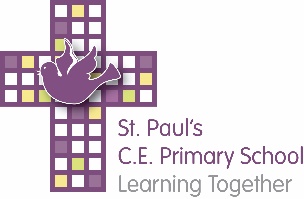 TEACHER (MPS) PERSONNEL SPECIFICATIONAttributesEssentialDesirableHow identifiedQualificationsHonours degree or equivalent in relevant subject Qualified Teacher Status (primary).Recent commitment to further professional developmentEvidence of further study and/or additional qualificationsApplicationExperienceAn understanding of barriers to learning and an ability to demonstrate how these may be overcome Experience of managing student performance and intervention strategies to raise performanceExperience of safeguarding Experience of working with pupils with a range of SENDProven record of success as an outstanding primary teacher Previous teaching within primary education Managing additional adults in the classroomPositive interactions with parents/carers and other stakeholders to support children’s learning. Application
InterviewKnowledge and understanding Effective teaching and learning stylesImprovement strategies for pupil attainmentAbility to communicate effectively with a range of internal and external stakeholdersExcellent literacy, numeracy and IT skillsIn line with the Immigration Act 2016; you should be able to demonstrate fluency of the English Language at an Advanced Threshold Level.A particular curriculum strengthKnowledge of the curriculum across the whole primary age rangeKnowledge of ICT school software, such as Accelerated Reader, Early Essence and CPOMSApplication
InterviewSkillsThe ability to:Promote the school’s ethos and visionDevelop good personal relationships within a teamEstablish and promote relationships with families, governors and the wider communityCommunicate effectively both verbally and in writingCreate a happy , challenging and effective learning environmentApplication
Interview
ReferencesPersonal characteristicsApproachable
Enthusiastic
Organised
Punctual
Patient
Resourceful
Committed
ConfidentInterview
References